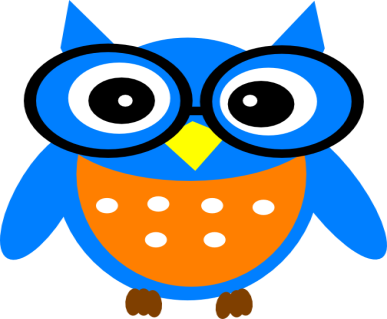 Check on our website for announcements! http://mrsulrichsclass.weebly.comScience Expo Night will take place on Tuesday, March 8th.Students who are exhibiting should plan to be set up by 5:30.  Exhibitors should have already completed an online Google form that was emailed to those who returned their interest form.  If your child is planning to exhibit a project and you did not receive that email, please contact Sara Roberson at sroberson1@wcpss.net.The event runs from 5:30-7:00, and the spring Book Fair will be open in the Media Center from 5:00-7:30.Charlie's Kabob food truck will serve food from 4:30-7:00.There will be interactive activities in addition to student projects.  We hope to see you there!Book fair begins next Monday Feb 29th and runs thru Thursday March 10th. Our book fairs are our main fundraiser for our media center as well as the amazing instructional technology used both at school and at home.  We are still in need of many volunteers to make our Spring Book Fair a success.  In additional to daytime volunteer opportunities, we also are looking for help at the book fair on the evening of March 8 during our Harris Creek Science Expo.For those interested, a signup link is included here.http://www.signupgenius.com/go/4090f49abae29a46-springTrack 2 EOG Testing Window:  Friday, June 17 - Thursday, June 30Of course there will be lots more information coming out later! ;)Please study Multiplication and Division facts at home daily.  Students can log on to XTRAMATH.com to practice.  Go to the student tab and use my email address eulrich@wcpss.net  with student name and pin.Check out our class website’s HW Help Tab- Here you will find Math Tutorials for parents.  As well as, Prefixes, Suffixes, and Idioms that third graders need to know.CommunicationPlease send me email addresses of one or both parents so that I may send information out to all. I will post newsletters on my website http://mrsulrichsclass.weebly.com  instead of paper copies.If you are not able to get access to the internet, please let me know and I will send you a paper copy. If you need for another parent to have a paper copy of your child’s interim/report card or any take home work your child has completed at school, it will be responsibility of that parent to complete this matter for the other. Thank you for your help. Please feel free to email at: eulrich@wcpss.net.  I check emails in the morning and at the end of the day before I leave. If you email after school hours, I may not get the chance to answer you until the next day. When I go home, it’s my family time.Thank you for understanding. VolunteeringIf you would like to help out at school or go on a field trip you must update your registration at the beginning of each school year. I would like to have helpers in at least 6 weeks after school begins.  This will give me time to know my students and figure out where the help is needed. Please let me know if you would like to help and days you are available. If you plan to help, please make sure your child understands that they are expected to conduct their day as usual and personal conferences with me will have to be scheduled before or after school. I look forward to the extra help.Agendas/ Homework/Monday FoldersYour child will be given an agenda to keep all homework and reminders in. It will be their responsibility to write the homework down each day, to bring it home and return it each morning to class. An homework folder will come home daily. Please return the homework folder with completed homework in it each morning as well. Being independent and responsible is a BIG part of third grade. I know my class can do it!! Monday Folders are the blue Harris Creek folders.  Any school newsletters (not class newsletters) and or PTA information will go home in that folder.Expectations for Rules I will be using Class Dojo to log your child’s behavior each day.  I will be sending parent log in information on Wednesday, July 8, so that parents can check their child’s behavior.  Also, your child should be able to explain to you how their day went and why they got either positive or negative points.Snack and Lunch TimesOur class’s snack time will be around 2:15, but it will be short. Please send in something simple for your child to open and eat. They will need to eat and use the restroom before specials. Our lunch time is scheduled for 11:35-12:00. 